KEMENTRIAN RISET, TEKNOLOGI DAN PENDIDIKAN TINGGI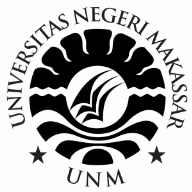            UNIVERSITAS NEGERI MAKASSAR       FAKULTAS TEKNIKAlamat : Kampus FT UNM Parangtambung Makassar, Telp. (0411) 864935, Fax (0411) 861507PERMOHONAN JUDUL SKRIPSI/ TUGAS AKHIRIdentitas MahasiswaNama				:  HaryatiNIM				:  1527040013Program Studi		:  Pendidikan Teknologi PertanianJurusan			: -Judul yang diajukan		:Uji Kinerja Alat Pengering Dengan Memanfaatkan Panas Terbuang Kondensor AC Untuk Pengeringan Kunyit (Curcuma Domestica Val). Alat Pengukur Kelembaban Tanah untuk Tanaman Menggunakan Sensor Kelembaban Tanah dengan Tampilan Output Web Server Berbasis Mikrokontroler ATMega328. Permodelan Kinetika Pengeringan Beberapa Komoditas Pertanian Menggunakan Cabiner Dryer.Berdasarkan hasil seleksi dari tim seleksi judul Program Studi Pendidikan Teknologi Pertanian, maka judul yang disetujui untuk dilanjutkan dalam pembuatan proposal penelitian yaitu sebagai berikut :“UJI KINERJA ALAT PENGERING DENGAN MEMANFAATKAN PANAS TERBUANG KONDENSOR AC UNTUK PENGERINGAN KUNYIT (CURCUMA DOMESTICA VAL).”Pembimbing yang direkomendasikan :  Dr. Jamaluddin P, MP. (Pembimbing I)Prof. Dr. Lahming, MS. (Pembimbing II)Menyetujui :Ketua Program Studi                      Dr. Andi Sukainah, S.TP., M.Si                     NIP. 19710423 199801 2 001	